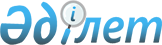 Қазақстан Республикасы Үкіметінің 1999 жылғы 11 қаңтардағы N 18 қаулысына өзгерістер енгізу туралыҚазақстан Республикасы Үкіметінің Қаулысы 1999 жылғы 10 шілде N 955

      Қазақстан Республикасының Үкіметі қаулы етеді: 

      1. "Кең ауқымды ядролық сынаққа қарсы Альянстың ІІІ Конгресін өткізу туралы" Қазақстан Республикасы Үкіметінің 1999 жылғы 11 қаңтардағы N 18 P990018_ қаулысына мынадай өзгерістер енгізілсін: 

      1-тармақтағы "1999 жылғы ақпанның 24-26 аралығында" деген сөздер "1999 жылғы қазанның 19-21 аралығында" деген сөздермен ауыстырылсын; 

      2-тармақ мынадай редакцияда жазылсын: 

      "2. Қазақстан Республикасы Үкіметінің резервінен Қазақстан Республикасы Ғылым және жоғары білім министрлігінің Ядролық физика институты өткізетін Кең ауқымды ядролық сынаққа қарсы Альянстың ІІІ Конгресіне дайындыққа және оны өткізуге байланысты іс-шараларды қаржыландыру үшін Қазақстан Республикасының Ғылым және жоғары білім министрлігіне 7 (жеті) миллион 500 (бес жүз) мың теңге бөлінсін."     2. Осы қаулы қол қойылған күнінен бастап күшіне енеді.     Қазақстан Республикасының         Премьер-Министрі    Оқығандар:   Орынбекова Д.   Кобдалиева Н.       
					© 2012. Қазақстан Республикасы Әділет министрлігінің «Қазақстан Республикасының Заңнама және құқықтық ақпарат институты» ШЖҚ РМК
				